Schools of Choice Data- Where are kids coming from/going to?Go to www.mischooldata.orgSelect Student Counts: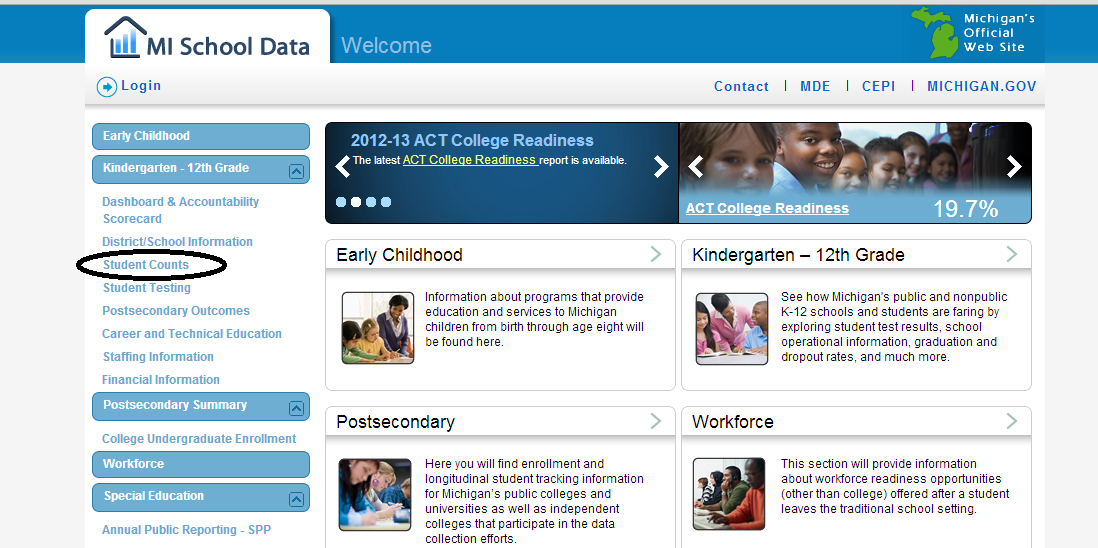 Select Non-Resident Status: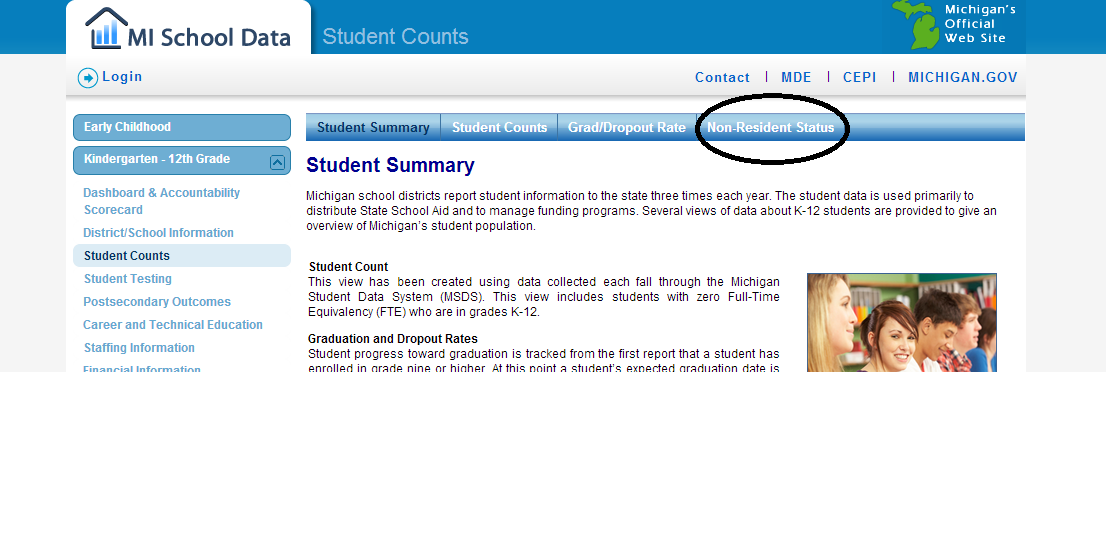 Select Clare- Gladwin RESDSelect Your School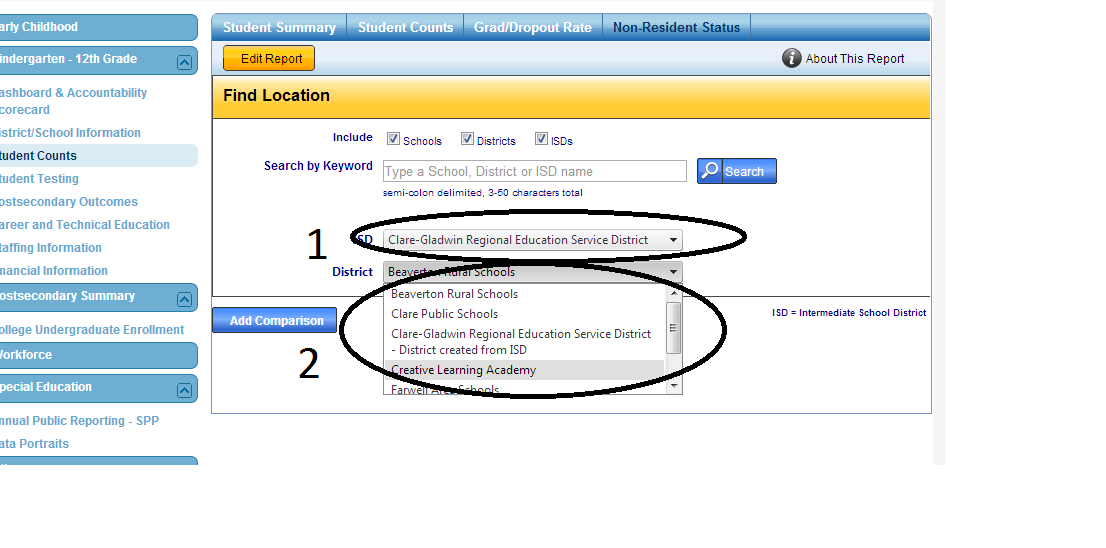 Select a School Year, Grade (or all Grades), and Residency Status: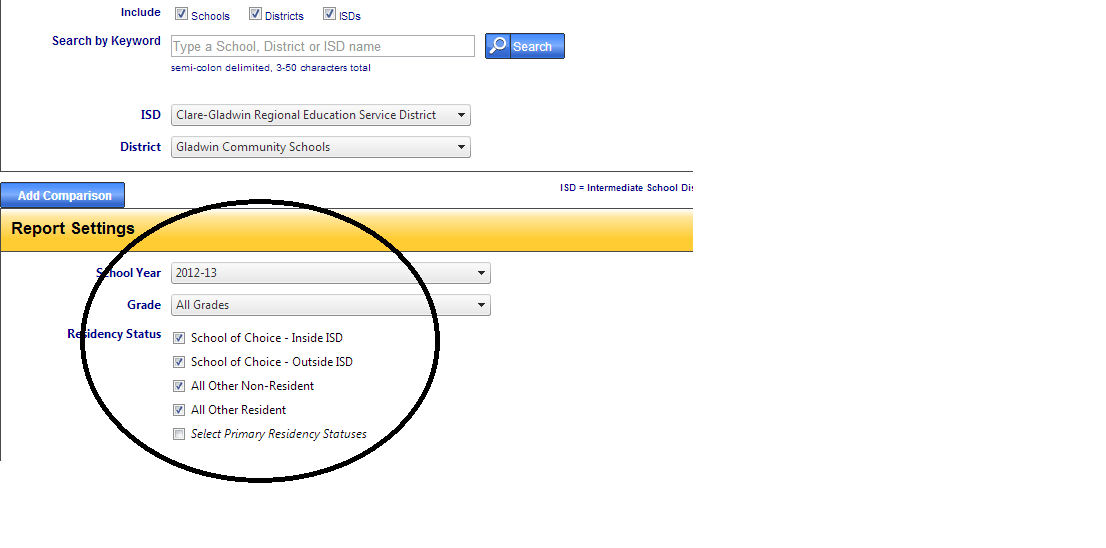 Click to view results: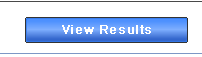 A longer blue bar represents a net loss of students to that district.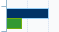 A longer green bar represents a net gain of students to that district.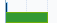 Questions?  Call Joe Trommater, CGRESD Data Coordinator 989-386-8602